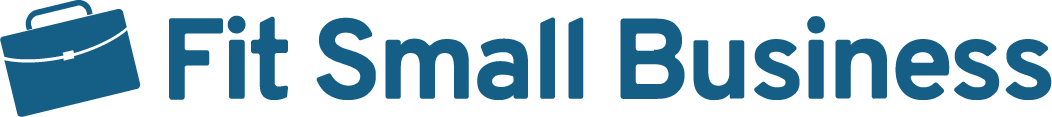 How to Choose a Content Marketing Agency ChecklistName of Agency:	 ______________________________________Consult Date: 	______________________________________Contact Person:	______________________________________Questions for the AgencyQuestions to Ask Yourself Post-consultationDoes the agency offer services that match your needs?Do their prices fit within your budget and preferred pricing scheme?Do they have any relevant experience with businesses similar to yours?Do their sample works meet your expectations and standards?Can they deliver outputs and results within your timelines?Are their reporting methods clear and frequent enough to let you track results accurately?What content marketing services do you offer?How can you tailor your services to meet my business goals and objectives?What type of businesses have you worked with most frequently?Are there any content marketing services you specialize in?Can you give examples of successful content marketing cases you’ve handled for past clients?Will you be able to deliver output and results according to my timelines?What is your agency’s pricing setup?How much can I expect to pay each month?When can I start seeing results from your content marketing strategies?What results can I expect to see within a month, three months, and six months?How can I track the results and progress of my campaigns?When are the available hours that I can contact you if I have questions or concerns?Will there be an appointed contact person or account manager in charge of my business?How frequently can we meet to discuss results and progress?